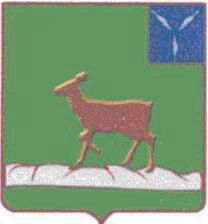 АДМИНИСТРАЦИЯИВАНТЕЕВСКОГО МУНИЦИПАЛЬНОГО  РАЙОНАСАРАТОВСКОЙ ОБЛАСТИП О С Т А Н О В Л Е Н И ЕОт 17.12.2021 № 567с. ИвантеевкаО внесении изменений и дополнений в постановление№ 380 от 28.05.2012 г. «Об утверждении административного регламента предоставления отделом архитектуры и капитального строительства администрации Ивантеевского муниципальногорайона муниципальной услуги «Подготовка уведомлений о переводе (отказе в переводе) жилых (нежилых) помещений в нежилые (жилые) помещения» В соответствии с Федеральным законом от 27 июля 2010 года №210-ФЗ «Об организации предоставления государственных и муниципальных услуг», распоряжением Правительства Российской Федерации от 17 декабря 2009 года №1993 «Об утверждении сводного перечня первоочередных государственных и муниципальных услуг, предоставляемых органами исполнительной власти субъектов Российской Федерации и органами местного самоуправления в электронном виде», во исполнение постановления  Правительства Саратовской области от 17 июля 2007 года № 268-П «О разработке административных регламентов», руководствуясь Уставом Ивантеевского муниципального района, администрация Ивантеевского муниципального района, ПОСТАНОВЛЯЕТ: 	Внести изменения в постановление № 380 от 28.05.2012 года «Об утверждении административного регламента предоставления отделом архитектуры и капитального строительства администрации Ивантеевского муниципального района муниципальной услуги «Подготовка уведомлений о переводе (отказе в переводе) жилых (нежилых) помещений в нежилые (жилые) помещения» с учетом изменений от 20.01.2016 № 18; от 19.12.2016 № 326; от 18.12.2020г № 504«Об утверждении административного регламента предоставления отделом архитектуры и капитального строительства администрации Ивантеевского муниципального района муниципальной услуги «Подготовка уведомлений о переводе (отказе в переводе) жилых (нежилых) помещений в нежилые (жилые) помещения» приложение Административный регламент по предоставлению муниципальной услуги «Подготовка уведомлений о переводе (отказе в переводе) жилых (нежилых) помещений в нежилые (жилые) помещения» изложить в новой редакции. Глава  Ивантеевскогомуниципального района                                                         В.В. БасовПриложениек постановлению администрации Ивантеевского муниципального районаот 17.12.2021 № 566АДМИНИСТРАТИВНЫЙ РЕГЛАМЕНТПО ПРЕДОСТАВЛЕНИЮ МУНИЦИПАЛЬНОЙ УСЛУГИ«ПРИНЯТИЕ РЕШЕНИЯ О ПЕРЕВОДЕ ЖИЛОГО ПОМЕЩЕНИЯ В НЕЖИЛОЕ ПОМЕЩЕНИЕ И НЕЖИЛОГО ПОМЕЩЕНИЯ В ЖИЛОЕ ПОМЕЩЕНИЕ»I. Общие положенияПредмет регулирования1.1.Административный регламент предоставления администрации Ивантеевского муниципального района Саратовской области муниципальной услуги по принятию решения о переводе жилого помещения в нежилое помещение и нежилого помещения в жилое помещение(далее – соответственно Административный регламент, орган местного самоуправления, муниципальная услуга) определяет сроки предоставления муниципальной услуги, а так же состав, последовательность действий (административных процедур), сроки их выполнения, требования к порядку их выполнения, порядок и формыконтроля за предоставлением муниципальной услуги, порядок обжалования заявителями решений и действий (бездействия) органа местного самоуправления, предоставляющего муниципальную услугу, а также его должностных лиц, муниципальных служащих.Круг заявителей1.2. Заявителем на предоставление муниципальной услуги (далее – заявитель, заявители) является собственник переводимого помещения 1.2.1. От имени заявителя за предоставлением муниципальной услуги вправе обратиться представитель заявителя, действующий в силу полномочий, основанных на оформленной в установленном законодательством Российской Федерации порядке доверенности, на указании федерального закона либо на акте уполномоченного на то государственного органа или органа местного самоуправления (далее – представитель заявителя).Требования к порядку информирования о предоставлениимуниципальной услуги1.3. Информация об органе местного самоуправления, его структурных подразделениях, предоставляющих муниципальную услугу, организациях, участвующих в предоставлении муниципальной услуги Информация, предоставляемая заинтересованным лицам о муниципальной услуге, является открытой и общедоступной. Сведения о местах нахождения и графике работы органа местного самоуправления, его структурных подразделений, предоставляющих муниципальную услугу, организациях, участвующих в предоставлении муниципальной услуги, а также многофункциональных центров предоставления государственных и муниципальных услуг (далее – МФЦ), представлены в приложении № 1 к Административному регламенту.1.4. Способ получения сведений о местонахождении и графике работы органа местного самоуправления, его структурных подразделений, предоставляющих муниципальную услугу, организациях, участвующих в предоставлении муниципальной услуги.Сведения о местах нахождения и графиках работы, контактных телефонах, адресах электронной почты органа местного самоуправления, его структурных подразделений, предоставляющих муниципальную услугу, организациях, участвующих в предоставлении муниципальной услуги, а также МФЦ, размещаются на информационных стендах и официальных сайтах вышеуказанных организаций, на порталах государственных и муниципальных услуг (функций) (http://www.gosuslugi.ru, http://64.gosuslugi.ru/) (далее – Единый и региональный порталыгосуслуг), в средствах массовой информации.Информирование заинтересованных лиц по вопросам предоставления муниципальной услуги осуществляется специалистами отдела архитектуры и капитального строительства администрации Ивантеевского муниципального района Саратовской области (далее – подразделение), МФЦ. 1.5. Порядок получения информации заявителями по вопросам предоставления муниципальной услуги и услуг, которые являются необходимыми и обязательными для предоставления муниципальной услуги, сведений о ходе предоставления указанных услуг1.5.1. Информирование по вопросам предоставления муниципальной услуги осуществляется следующими способами:индивидуальное устное информирование непосредственно в подразделении;индивидуальное устное информирование по телефону;индивидуальное информирование в письменной форме, в том числе в форме электронного документа;публичное устное информирование с привлечением средств массовой информации;публичное письменное информирование.Информирование по вопросам предоставления муниципальной услуги способами, предусмотренными абзацами вторым - четвертым части первой настоящего пункта, осуществляется с учетом требований, установленных Федеральным законом «О порядке рассмотрения обращений граждан Российской Федерации».1.5.2. Для получения информации и консультаций по процедуре предоставления муниципальной услуги заявитель вправе обратиться непосредственно в подразделение (далее - личное обращение) в соответствии с графиком приема заявителей.Время ожидания заинтересованных лиц при индивидуальном устном информировании не может превышать 15 минут.При ответах на личные обращения специалисты подразделения подробно и в вежливой (корректной) форме информируют обратившихся по вопросам порядка предоставления муниципальной услуги, в том числе:местонахождению и графику работы подразделения предоставляющего муниципальную услугу, местонахождению и графикам работы иных органов, обращение в которые необходимо для получения муниципальной услуги;перечню документов, необходимых для получения муниципальной услуги;времени приема и выдачи документов;сроку предоставления муниципальной услуги;порядку обжалования решений, действий (бездействия), принимаемых и осуществляемых в ходе предоставления муниципальной услуги.1.5.3. Для получения информации по вопросам предоставления муниципальной услуги заявители могут обратиться к специалистам подразделения по телефону в соответствии с графиком приема заявителей.При ответах на телефонные обращения специалистами подразделения подробно и в вежливой (корректной) форме информируют обратившихся по вопросам, предусмотренных подпунктом 1.5.2 настоящего административного регламента.1.5.4. Для получения информации по вопросам предоставления муниципальной услуги заявители могут обратиться в орган местного самоуправления письменно посредством почтовой связи, электронной почты либо подав письменное обращение непосредственно в подразделение.Письменные (электронные) обращения заявителей подлежат обязательной регистрации в течение трех календарных дней с момента поступления.В письменном обращении указываются:фамилия, имя, отчество (последнее - при наличии) (в случае обращения физического лица);полное наименование заявителя (в случае обращения от имени юридического лица);наименование органа, в который направляется письменное обращение, либо фамилия, имя, отчество соответствующего должностного лица, либо должность соответствующего лица;почтовый адрес, по которому должны быть направлены ответ, уведомление о переадресации обращения;предмет обращения;личная подпись заявителя (в случае обращения физического лица);подпись руководителя юридического лица либо уполномоченного представителя юридического лица (в случае обращения от имени юридического лица);дата составления обращения.В подтверждение своих доводов заявитель по своей инициативе прилагает к письменному обращению документы и материалы либо их копии.Для работы с обращениями, поступившими по электронной почте, назначается специалист органа местного самоуправления, подразделения, который не менее одного раза в день проверяет наличие обращений. При получении обращения указанный специалист, направляет на электронный адрес заявителя уведомление о получении обращения.Обращение, поступившее в орган местного самоуправления, подразделение в форме электронного документа на официальный адрес электронной почты, должно содержать следующую информацию:фамилию, имя, отчество (последнее - при наличии) (в случае обращения физического лица);полное наименование заявителя (в случае обращения от имени юридического лица);адрес электронной почты, если ответ должен быть направлен в форме электронного документа;почтовый адрес, если ответ должен быть направлен в письменной форме;предмет обращения.Заявитель вправе приложить к такому обращению необходимые документы и материалы в электронной форме либо направить указанные документы и материалы или их копии в письменной форме.Рассмотрение письменного (электронного) обращения осуществляется в течение 30 календарных дней со дня регистрации обращения.Ответ на обращение дается в простой, четкой и понятной форме с указанием должности, фамилии, имени и отчества, номера телефона исполнителя, подписывается должностным лицом администрации Ивантеевского муниципального района.Ответ на обращение, поступившее в орган местного самоуправления, подразделение в форме электронного документа на официальный адрес электронной почты, направляется в форме электронного документа по адресу электронной почты, указанному в обращении, или в письменной форме по почтовому адресу, указанному в обращении.1.5.5. Информирование заявителей по предоставлению муниципальной услуги осуществляется на безвозмездной основе.1.5.6. Со дня представления заявления и документов для предоставления муниципальной услуги заявитель имеет право на получение сведений о ходе предоставления муниципальной услуги по телефону, электронной почте, непосредственно в подразделении, а также посредством личных кабинетов Единого и регионального порталов госуслуг- в случае подачи заявления через указанные порталы.1.6. Порядок, форма и место размещения информации по вопросам предоставления муниципальной услуги.Информирование по вопросам предоставления муниципальной услуги осуществляется путем размещения на информационных стендах, расположенных в здании подразделения, официальном сайте органа местного самоуправления, посредством Единого и регионального порталов госуслугследующей информации:выдержек из нормативных правовых актов, регулирующих деятельность по предоставлению муниципальной услуги;текста Административного регламента;перечня документов, необходимых для предоставления муниципальной услуги, подлежащих представлению заявителем, а также требований, предъявляемых к этим документам;перечня оснований для отказа в предоставлении муниципальной услуги;графика приема заявителей;образцов документов;информации о размере государственной пошлины за предоставление муниципальной услуги и образца платежного поручения с необходимыми реквизитами (при наличии).Информация о месте нахождения и графике работы МФЦ, через которые могут быть поданы (получены) документы в рамках предоставления муниципальной услуги, подана жалоба на решение, действия (бездействие) и решений, принятых (осуществляемых) в ходе предоставления муниципальной услуги, размещается на информационных стендах, расположенных в здании по адресу расположения подразделения, официальном сайте органа местного самоуправления, Единого портала МФЦ Саратовской области http://www.mfc64.ru/. II. Стандарт предоставления муниципальной услугиНаименование муниципальной услуги2.1. Наименование муниципальной услуги: «Принятие решения о переводе жилого помещения в нежилое помещение и нежилого помещения в жилое помещение».Наименование органа местного самоуправления, предоставляющего муниципальную услугу2.2. Муниципальная услуга предоставляется органом местного самоуправления –администрация Ивантеевского муниципального района Саратовской области и осуществляется через отдел архитектуры и капитального строительства администрации Ивантеевского муниципального района.Прием заявления и приложенных к нему документов на предоставление муниципальной услуги выдача документов, являющихся результатом предоставления муниципальной услуги, могут осуществляться через МФЦ, в порядке, предусмотренном Соглашением о взаимодействии между МФЦ и органом местного самоуправления (далее – Соглашение о взаимодействии).При предоставлении муниципальной услуги подразделение взаимодействует с:Государственной жилищной инспекцией Саратовской области;Управлением Федеральной службы государственной регистрации, кадастра и картографии по Саратовской области;эксплуатационными организациями в сфере жилищно-коммунального хозяйства (УК, ЖСК, ТСЖ);МФЦ;2.2.1 Муниципальная услуга не предусматривает подуслуги.2.2.2. Запрещается требовать от заявителя осуществления действий, в том числе согласований, необходимых для получения муниципальной услуги и связанных с обращением в иные государственные органы, органы местного самоуправления организации, за исключением получения услуг и получения документов и информации, предоставляемых в результате предоставления таких услуг, включенных в перечень услуг, которые являются необходимыми и обязательными для предоставления муниципальных услуг.Результат предоставления муниципальной услуги2.3. Результатом предоставления муниципальной услуги является:в случае принятия решения о переводе жилого помещения в нежилое помещение и нежилого помещения в жилое помещение - выдача уведомления о переводе жилого помещения в нежилое помещение и нежилого помещения в жилое помещение (далее - Уведомление), форма Уведомления утверждена постановлением Правительства Российской Федерации от 10 августа 2005 года N 502 (приложение №_2 к Административному регламенту);в случае принятия решения об отказе в переводе жилого помещения в нежилое помещение или нежилого помещения в жилое - письменное мотивированное уведомление администрации Ивантеевского муниципального района об отказе в переводе жилого помещения в нежилое или нежилого помещения в жилое помещение.Срок предоставления муниципальной услуги2.4. Решение о переводе или об отказе в переводе помещения должно быть принято по результатам рассмотрения соответствующего заявления и представленных в соответствии с пунктом 2.6 Административного регламента документов не позднее, чем через сорок пять календарных дней со дня подачи заявления (в соответствии с частью 4 ст. 23 Жилищного кодекса Российской Федерации).Решение о переводе жилого помещения в нежилое помещение или нежилого помещения в жилое помещение не позднее чем через три рабочих дня со дня принятия решения выдается заявителю в соответствии с указанным заявителем при подаче заявления на предоставление муниципальной услуги способом получения результата следующими способами: лично в администрации;направляется почтой по адресу, указанному в заявлении;направляется для выдачи заявителю в МФЦ, в порядке и сроки, предусмотренные Соглашением о взаимодействии.Решение об отказе в переводе жилого помещения в нежилое помещение или нежилого помещение в жилое помещение выдается или направляется заявителю не позднее чем три рабочих дня со дня принятия решения и может быть обжаловано заявителем в судебном порядке.В случае предоставления заявителем документов, указанных в пункте 2.6 Административного регламента, через МФЦ срок принятия решения о переводе или об отказе в переводе жилого помещения в нежилое помещение или нежилого помещения в жилое помещение исчисляется со дня передачи МФЦ таких документов в орган местного самоуправления.Внесение исправлений допущенных опечаток и (или) ошибок в выданных в результате предоставления муниципальной услуги документах осуществляется в срок не более 5 календарных дней со дня соответствующего обращения заявителя в орган местного самоуправления.Перечень нормативных правовых актов, регулирующих отношения, возникающих в связи с предоставлением муниципальной услуги2.5. Предоставление муниципальной услуги осуществляется в соответствии с положениями, установленными следующими правовыми актами:Жилищным кодексом Российской Федерации от 29 декабря 2004 года № 188-ФЗ (Российская газета от 12 января 2005 года № 1);Градостроительным кодексом Российской Федерации от 29 декабря 2004 года № 190-ФЗ («Российская газета» от 30 декабря 2004 года № 290);Федеральным законом от 29 декабря 2004 года № 189-ФЗ «О введении в действие Жилищного кодекса Российской Федерации» («Российская газета» от 12 января 2005 г. № 1, «Парламентская газета» от 15 января 2005 года № 7-8, Собрание законодательства Российской Федерации от 3 января 2005 г. N 1 (часть I) ст. 5);Федеральным законом от 29 декабря 2004 года № 191-ФЗ «О введении в действие Градостроительного кодекса Российской Федерации» («Российская газета» от 30 декабря 2004 года №290);Федеральным законом от 6 октября 2003 года №131-ФЗ «Об общих принципах организации местного самоуправления в Российской Федерации» («Российская газета» от 8 октября 2003 года № 202, «Парламентская газета» от 8 октября 2003 года № 186, Собрание законодательства Российской Федерации от 6 октября 2003 года№ 40 ст. 3822);Федеральным законом от 2 мая 2006 года № 59-ФЗ «О порядке рассмотрения обращений граждан Российской Федерации» («Парламентская газета» от 11 мая 2006 года № 70-71, «Российская газета» от 5 мая 2006 года № 95, Собрание законодательства Российской Федерации от 8 мая 2006 года № 19 ст. 2060);Федеральным законом от 27 июля 2010 года №210-ФЗ «Об организации предоставления государственных и муниципальных услуг» («Российская газета» от 30 июля 2010 года № 168);Федеральнымзаконом от 24 июля 2007 года№ 221-ФЗ «О государственном кадастре недвижимости» (опубликован в официальном издании «Собрание законодательства Российской Федерации»№ 31 от 30 июля 2007 года, ст. 4017, в Российской газете № 165 от 1 августа 2007 года и Парламентской газете № 99 - 101 от 9 августа 2007 года);Постановлением Правительства Российской Федерации от 10 августа 2005 года№ 502 «Об утверждении формы уведомления о переводе (отказе в переводе) жилого (нежилого) помещения в нежилое (жилое) помещение» (опубликовано в официальном издании «Собрание законодательства Российской Федерации»№ 33 от 15 августа 2005 года, ст. 3430, в Российской газете № 180 от 17 августа 2005 года);Постановлением Правительства Российской Федерации от 8 сентября 2010 года № 697 «О единой системе межведомственного электронного взаимодействия» («Собрание законодательства РФ», № 38, ст. 4823, 20 сентября 2010 года).Решение совета Бартеневского муниципального образования Ивантеевского муниципального района Саратовской области 24 заседание 3 созыва №2 от 21.01.2013 года «Об утверждении правил землепользования и застройки с. Бартеневка».Решение совета Знаменского муниципального образования Ивантеевского муниципального района Саратовской области 23 заседание 3 созыва №4 от 28.01.2013 года «Об утверждении правил землепользования и застройки п. Знаменский».Решение совета Ивановского муниципального образования Ивантеевского муниципального района Саратовской области 29 заседание 3 созыва №2 от 21.01.2013 года «Об утверждении правил землепользования и застройки с. Ивановка».Решение совета Ивантеевского муниципального образования Ивантеевского муниципального района Саратовской области 24 заседание 3 созыва №2 от 21.01.2013 года «Об утверждении правил землепользования и застройки с. Ивантеевка».Решение совета Канаевского муниципального образования Ивантеевского муниципального района Саратовской области 21 заседание 3 созыва №1»А» от 21.01.2013 года «Об утверждении правил землепользования и застройки с. Канаевка».Решение совета Николаевского муниципального образования Ивантеевского муниципального района Саратовской области 23 заседание 3 созыва №2 от 21.01.2013 года «Об утверждении правил землепользования и застройки с. Николаевка».Решение совета Яблоново-Гайского муниципального образования Ивантеевского муниципального района Саратовской области 32 заседание 3 созыва №2 от 28.01.2013 года «Об утверждении правил землепользования и застройки с. Яблоневый Гай».Решение совета Раевского муниципального образования Ивантеевского муниципального района Саратовской области 23 заседание 3 созыва №2 от 22.01.2013 года «Об утверждении правил землепользования и застройки с. Раевка».Решение совета Чернавского муниципального образования Ивантеевского муниципального района Саратовской области 27 заседание 3 созыва №2 от 21.01.2013 года «Об утверждении правил землепользования и застройки с. Чернава».Решение Ивантеевского районного собрания Ивантеевского муниципального района Саратовской области 20 заседание 410 созыва №88 от 22.12.2011 года «Об утверждении перечня услуг, которые являются  необходимыми и обязательными и порядок платы за них».Исчерпывающий перечень документов, необходимых в соответствии с нормативными правовыми актами для предоставления муниципальной услугии услуг, которые являются необходимыми и обязательными для предоставления муниципальной услуги, подлежащих представлению заявителем2.6. Для получения муниципальной услуги заявитель представляет:1) заявление о переводе помещения;2) документ, удостоверяющий личность заявителя или представителя заявителя, в случае, если за предоставлением муниципальной услуги обращается представитель заявителя;3) документ, подтверждающий полномочия представителя заявителя, в случае, если за предоставлением муниципальной услуги обращается представитель заявителя;4) правоустанавливающие документы на переводимое помещение (подлинники или засвидетельствованные в нотариальном порядке копии), в случае, если право на переводимое помещение не зарегистрировано в Едином государственном реестре прав на недвижимое имущество и сделок с ним;5) подготовленный и оформленный в установленном порядке проект переустройства и (или) перепланировки переводимого помещения (в случае, если переустройство и (или перепланировка) требуются для обеспечения использования такого помещения в качестве жилого или нежилого помещения).6) документ, подтверждающий наличие согласия, предусмотренного частью 3 статьи 7 Федерального закона от 27 июля 2010 года № 210-ФЗ «Об организации предоставления государственных и муниципальных услуг».Документы не должны содержать подчистки либо приписки, зачеркнутые слова или другие исправления.Специалист подразделения снимает копии вышеперечисленных документов и делает на них отметку о соответствии подлинным экземплярам, заверяет своей подписью.2.6.1. Документы, указанные в пункте 2.6. Административного регламента, могут быть представлены заявителем непосредственно в подразделение, в МФЦ, направлены в электронной форме через Единый и региональный порталыгосуслуг, а также могут направляться по почте. В случаях, предусмотренных законодательством, копии документов, должны быть нотариально заверены.При направлении заявления и прилагаемых к нему документов в форме электронных документов посредством Единого и регионального порталовгосуслугуказанные заявление и документы заверяются электронной подписью в соответствии с Постановлением Правительства Российской Федерации от 25 июня 2012 года № 634 «О видах электронной подписи, использование которых допускается при обращении за получением государственных и муниципальных услуг».Заявление в электронном виде должно быть заполнено согласно представленной на Едином и региональном порталахгосуслугформе.Днем обращения за предоставлением муниципальной услуги считается дата получения документов органом местного самоуправления.Исчерпывающий перечень документов, необходимых в соответствии с нормативными правовыми актами для предоставления муниципальной услуги, которые находятся в распоряжении государственных органов, органов местного самоуправления и иных органов либо подведомственных государственным органам или органам местного самоуправления организаций, участвующих в предоставлении государственных или муниципальных услуг, и которые заявитель вправе представить по собственной инициативе2.7. К документам, необходимым для предоставления муниципальной услуги, которые находятся в распоряжении государственных органов, органов местного самоуправления и иных органов, участвующих в предоставлении государственных или муниципальных услуг, и которые заявитель вправе представить, относятся:1) правоустанавливающие документы на переводимое помещение, если право на него зарегистрировано в Едином государственном реестре прав на недвижимое имущество и сделок с ним;2) план переводимого помещения с его техническим описанием (в случае, если переводимое помещение является жилым, технический паспорт такого помещения);3) поэтажный план дома, в котором находится переводимое помещение.Специалист подразделения в соответствии с законодательством в рамках межведомственного информационного взаимодействия запрашивает  посредством единой системы межведомственного электронного взаимодействия и подключенных к ней региональных систем межведомственного электронного взаимодействия, за исключением случая, предусмотренного абзацем пятым пунктом 3.3. Административного регламента, в государственных органах, органах местного самоуправления и подведомственных государственным органам или органам местного самоуправления организациях сведения, содержащиеся в документах, предусмотренных настоящим пунктом, если заявитель не представил указанные документы по собственной инициативе.Особенности взаимодействия с заявителем при предоставлении муниципальной услуги2.8. Запрещается требовать от заявителя:представления документов и информации или осуществления действий, представление или осуществление которых не предусмотрено нормативными правовыми актами, регулирующими отношения, возникающие в связи с предоставлением государственных и муниципальных услуг;представления документов и информации, в том числе подтверждающих внесение заявителем платы за предоставление государственных и муниципальных услуг, которые находятся в распоряжении органов, предоставляющих государственные услуги, органов, предоставляющих муниципальные услуги, иных государственных органов, органов местного самоуправления либо подведомственных государственным органам или органам местного самоуправления организаций, участвующих в предоставлении предусмотренных частью 1 статьи 1 Федерального закона № 210-ФЗ государственных и муниципальных услуг, всоответствии с нормативными правовыми актами Российской Федерации, нормативными правовыми актами субъектов Российской Федерации, муниципальными правовыми актами, за исключением документов, включенных в определенный частью 6 статьи 7 Федерального закона № 210-ФЗ перечень документов. Заявитель вправе представить указанные документы и информацию в органы, предоставляющие государственные услуги, и органы, предоставляющие муниципальные услуги, по собственной инициативе.Исчерпывающий перечень оснований для отказа в приеме документов, необходимых для предоставления муниципальной услуги2.9. Основания для отказа в приеме документов, необходимых для предоставления муниципальной услуги, законодательством не предусмотрены.Исчерпывающий перечень оснований для приостановления или отказа в предоставлении муниципальной услуги2.10. Оснований для приостановления предоставления муниципальной услуги не установлено.2.11. Основанием для отказа в предоставлении муниципальной услуги, является:непредставление определенных в пункте 2.6 настоящего Административного регламента документов, обязанность по предоставлению которых возложена на заявителя;поступление ответа органа государственной власти, органа местного самоуправления либо подведомственной органу государственной власти или органу местного самоуправления организации на межведомственный запрос, свидетельствующего об отсутствии документа и (или) информации, необходимых для проведения перевода жилого помещения в нежилое или нежилого помещения в жилое в соответствии с пунктом 1.1 части 1 статьи 24 Жилищного кодекса РФ, если соответствующий документ не предоставлен заявителем по собственной инициативе.Отказ в переводе помещения по указанному основанию допускается в случае, если орган, осуществляющий перевод помещений, после получения указанного ответа уведомил заявителя о получении такого ответа, предложил заявителю представить документ и (или) информацию, необходимые для перевода жилого помещения в нежилое или нежилого помещения в жилое в соответствии с частью 2 статьи 23 жилищного кодекса РФ, и не получил от заявителя такие документы и (или) информацию в течение пятнадцати рабочих дней со дня направления уведомления;представление документов в ненадлежащий орган;несоблюдения предусмотренных статьей 22 Жилищного кодекса Российской Федерации условий перевода помещения;несоответствие проекта переустройства и (или) перепланировки жилого или нежилого помещения требованиям законодательства.Непредставление (несвоевременное представление) по межведомственному запросу документов и информации, указанных в пункте 2.7. Административного регламента, не может являться основанием для отказа в предоставлении заявителю муниципальной услуги.Решение об отказе в переводе жилого помещение в нежилое помещение, нежилого помещения в жилое помещение должно содержать основание для отказа с обязательной ссылкой на нарушения, предусмотренные подразделом Административного регламента.Перечень услуг, которые являются необходимыми и обязательными для предоставления муниципальной услуги, в том числе сведения о документе (документах), выдаваемом (выдаваемых) организациями, участвующими в предоставлении муниципальной услуги2.12. Для получения муниципальной услуги заявителю необходимо получить оформленный в установленном порядке проект переустройства и (или) перепланировки переводимого помещения (в случае, если переустройство и (или перепланировка) требуются для обеспечения использования такого помещения в качестве жилого или нежилого помещения).Услуга по разработке проекта переустройства и (или) перепланировки переводимого помещения предоставляется специализированными проектными организациями и организациями, выполняющими строительно-монтажные работы, имеющими свидетельства о допуске к определенному виду или видам работ, которые оказывают влияние на безопасность объектов капитального строительства, выдаваемые саморегулируемыми организациями, платно.Порядок, размер и основания взимания государственной пошлины или иной платы, взимаемой за предоставление муниципальной услуги2.13. Муниципальная услуга предоставляется бесплатно.Порядок, размер и основания взимания платы за предоставление услуг, которые являются необходимыми и обязательными для предоставления муниципальной услуги2.14. Размер платы за оформленный в установленном порядке проект переустройства и (или) перепланировки переводимого помещения  устанавливается на основании договора.Порядок выдачи дубликата документа, выданного по результатам предоставления государственной или муниципальной услуги, в том числе исчерпывающий перечень оснований для отказа в выдаче этого дубликата2.15.Для получения дубликата решения о переводе жилого помещения в нежилое помещение и нежилого помещения в жилое помещение заявитель представляет: 1) заявление о выдачи дубликата решения о переводе жилого помещения в нежилое помещение и нежилого помещения в жилое помещение по форме, утвержденной  постановлением Правительства  Российской Федерации от 28 апреля 2005 года № 266 (приложение № 2 к настоящему Административному регламенту);2) документ, удостоверяющий личность заявителя или представителя заявителя, в случае, если за предоставлением муниципальной услуги обращается представитель заявителя;3) документ, подтверждающий полномочия представителя заявителя, в случае, если за предоставлением муниципальной услуги обращается представитель заявителя;4) основания для отказа в выдаче дубликата не предусмотрены.Максимальный срок ожидания в очереди при подаче запроса о предоставлении муниципальной услуги и при получении результата ее предоставления2.16. Максимальный срок ожидания в очереди при подаче документов для предоставления муниципальной услуги и при получении результата предоставления муниципальной услуги в случае личного обращения заявителя в орган местного самоуправлении не превышает 15 минут.Срок и порядок регистрации запроса заявителя о предоставлении муниципальной услуги2.17. Заявление о предоставлении муниципальной услуги регистрируется в течение трех календарных дней с момента поступления в подразделение.Информация о поступлении заявления заносится в журнал регистрации заявлений (электронную базу данных), и включает в себя сведения о дате, регистрационном номере, Ф.И.О. заявителя. На заявлении проставляется штамп, в котором указывается входящий номер и дата регистрации.Требования к помещениям, в которых предоставляются муниципальная услуга, услуги, предоставляемые организациями, участвующими в предоставлении муниципальной услуги2.18. Вход в здание органа местного самоуправления, подразделения оформляется вывеской с указанием основных реквизитов органа местного самоуправления, подразделения.Вход в помещение приема и выдачи документов оборудуется пандусами, расширенными проходами, позволяющими обеспечить беспрепятственный доступ инвалидов, включая инвалидов, использующих кресла-коляски.Непосредственно в здании органа местного самоуправления, размещается схема расположения подразделений с номерами кабинетов, а также график работы специалистов.Для ожидания приема заявителям отводится специальное место, оборудованное стульями, столами (стойками) для возможности оформления документов, информационными стендами.Каждое рабочее место специалиста оборудуется персональным компьютером с возможностью доступа к необходимым информационным базам данных, а также офисной мебелью.Места предоставления муниципальной услуги должны соответствовать санитарным нормам и правилам, пожарной безопасности и иным требованиям безопасности.На стенде размещается следующая информация:полное наименование и месторасположение органа местного самоуправления, подразделения, телефоны, график работы, фамилии, имена, отчества специалистов;основные положения законодательства, касающиеся порядка предоставления муниципальной услуги;перечень и формы документов, необходимых для предоставления муниципальной услуги;перечень оснований для отказа в предоставлении муниципальной услуги;порядок обжалования действий (бездействия) органа местного самоуправления, предоставляющего муниципальную услугу, а также его должностных лиц, муниципальных служащих;перечень МФЦ (с указанием контактной информации), через которые может быть подано заявление.Показатели доступности и качества муниципальной услуги2.19. Показателями доступности предоставления муниципальной услуги являются:наличие полной и понятной информации о месте, порядке и сроках предоставления муниципальной услуги на информационных стендах органа местного самоуправления, в информационно-телекоммуникационных сетях общего пользования (в том числе в сети «Интернет»), средствах массовой информации, информационных материалах, размещенных в местах предоставления муниципальной услуги;наличие возможности получения муниципальной услуги в электронном виде и через МФЦ;содействие инвалиду (при необходимости) со стороны должностных лиц при входе, выходе и перемещении по помещению приема и выдачи документов;оказание инвалидам должностными лицами необходимой помощи, связанной с разъяснением в доступной для них форме порядка предоставления муниципальной услуги, оформлением необходимых для предоставления муниципальной услуги документов;обеспечение допуска сурдопереводчика, тифлосурдопереводчика, а также иного лица, владеющего жестовым языком; собаки-проводника при наличии документа, подтверждающего ее специальное обучение, выданного по установленной форме, в помещение приема и выдачи документов.2.20. Качество предоставления муниципальной услуги характеризуется отсутствием:превышения максимально допустимого времени ожидания в очереди  (15 минут) при приеме документов от заявителей и выдаче результата муниципальной услуги;жалоб на решения и действия (бездействия) органа местного самоуправления, предоставляющего муниципальную услугу, а также его должностных лиц, муниципальных служащих;жалоб на некорректное, невнимательное отношение должностных лиц, муниципальных служащих органа местного самоуправления к заявителям;нарушений сроков предоставления муниципальной услуги и выполнения административных процедур.Требования, учитывающие особенности предоставления муниципальной услуги в электронной форме и МФЦ2.21. При предоставления муниципальной услуги в электронной форме для заявителей обеспечивается: возможность получения информации о предоставляемой муниципальной услуге в сети Интернет, в том числе на официальном сайте органа местного самоуправления, на Едином и региональном порталахгосуслуг;возможность получения и копирования формы заявления, необходимой для получения муниципальной услуги в электронной форме в сети Интернет, в том числе на официальном сайте органа местного самоуправления, на Едином и региональном порталахгосуслуг;возможность направления заявления в электронной форме с использованием Единого и регионального порталовгосуслуг, через «Личный кабинет пользователя»;возможность осуществления с использованием Единого и регионального порталов госуслугмониторинга хода предоставления муниципальной услуги через «Личный кабинет пользователя».В случае обращения заявителя через Единый и региональный порталы госуслугпо желанию заявителя обеспечивается возможность информирования о ходе предоставления услуги и направление сведений о принятом органом местного самоуправления решении о предоставлении (отказе в предоставлении) муниципальной услуги по указанному в обращении адресу электронной почты.2.22. В случае обращения заявителя в МФЦ, документы на предоставление муниципальной услуги направляются в орган местного самоуправления в порядке, предусмотренном Соглашением о взаимодействии.При наличии технической возможности муниципальная услуга может быть предоставлена через МФЦ с учетом принципа экстерриториальности, в соответствии с которым заявитель вправе выбрать для обращения за получением муниципальной услуги любой МФЦ, расположенный на территории Саратовской области. Порядок предоставления муниципальной услуги через МФЦ с учетом принципа экстерриториальности определяется Соглашением о взаимодействии.III. Состав, последовательность и сроки выполнения административных процедур, требования к порядку их выполненияИсчерпывающий перечень административных процедур3.1. Предоставление муниципальной услуги включает в себя следующие административные процедуры:1) прием, регистрация заявления и документов;2) формирование и направление межведомственных запросов в органы власти (организации), участвующие в предоставлении услуги;3) рассмотрение заявления и представленных документов и принятие решения по подготовке результата предоставления муниципальной услуги;4) выдача (направление) заявителю результата предоставления муниципальной услуги или отказа в предоставлении муниципальной услуги.Последовательность административных процедур при предоставлении муниципальной услуги указана в блок-схеме в приложении № 5 Административного регламента.Прием, регистрация заявления и документов3.2.Основанием для начала административной процедуры является поступление в подразделение заявление с приложением документов, предусмотренных пунктом. 2.6.Административного регламента, одним из следующих способов:а) в подразделение:посредством личного обращения заявителя;посредством почтового отправления;посредством направления в электронном виде через Единый и региональный порталыгосуслуг;б) в МФЦ посредством личного обращения заявителя.Специалист, ответственный за прием и регистрацию документов:регистрирует в установленном порядке поступившие документы;оформляет уведомление о приеме документов (приложение № 4 Административного регламента) и выдает (направляет) его заявителю;направляет документы на рассмотрение специалистом, ответственным за предоставление муниципальной услуги. Заявление и прилагаемые к нему документы подлежат регистрации специалистом, ответственным за прием и регистрацию документов.Специалист, ответственный за прием и регистрацию документов, несет персональную ответственность за правильность выполнения процедуры по приему документов с учетом их конфиденциальности.Результатом административной процедуры является регистрация поступивших документов и выдача (направление) уведомления о приеме документов и направление документов на рассмотрение специалистом, ответственным за предоставление муниципальной услуги. Способ фиксации результата административной процедуры:присвоение специалистом, ответственным за прием и регистрацию документов, в журнале регистрации исходящих документов исходящего номера уведомлению о приеме документов к рассмотрению.Максимальный срок выполнения административной процедуры составляет 3 календарных дней.Формирование и направление межведомственных запросов в органы власти (организации), участвующие в предоставлении услуги3.3. Основанием для начала административной процедуры является поступление документов на рассмотрение специалистом, ответственным за предоставление муниципальной услуги. В случае если заявителем по собственной инициативе не представлены документы, указанные в пункте 2.7. Административного регламента, специалист приступает к исполнению административной процедуры.В случае если заявителем представлены все документы, указанные в пункте 2.7. Административного регламента, специалист приступает к исполнению следующей административной процедуры.Направление межведомственного запроса осуществляется специалистом подразделения, уполномоченным направлять запросы в электронной форме посредством единой системы межведомственного электронного взаимодействия и подключенных к ней региональных систем межведомственного электронного взаимодействия.Направление межведомственного запроса в бумажном виде допускается только в случае невозможности направления межведомственных запросов в электронной форме в связи с подтвержденной технической недоступностью или неработоспособностью веб-сервисов органов, предоставляющих муниципальные услуги.Направление межведомственного запроса допускается только в целях, связанных с предоставлением муниципальной услуги.Состав электронного межведомственного запроса определяется правилами использования системы межведомственного электронного взаимодействия и подключаемых к ней региональных систем межведомственного электронного взаимодействия, утвержденными Постановлением Правительства РФ от 8 сентября 2010 года № 697 «О единой системе межведомственного электронного взаимодействия», а также утвержденной технологической картой межведомственного взаимодействия муниципальной услуги.Срок подготовки и направления межведомственного запроса – 1 рабочий день со дня регистрации заявления и документов заявителя.Специалист, осуществляющий формирование и направление межведомственного запроса, несет персональную ответственность за правильность выполнения административной процедуры.Способ фиксации административной процедуры является регистрация запрашиваемых документов.Результатом административной процедуры является получение запрашиваемых документов либо отказ в их предоставлении.Полученные документы в течение 1 рабочего дня со дня их поступления передаются специалистом, осуществляющим формирование и направление межведомственного запросаспециалисту, ответственному за предоставление муниципальной услуги.Максимальный срок выполнения административной процедуры составляет 10 календарных дней с момента поступления заявления в орган местного самоуправления. Рассмотрение заявления и представленных документов и принятие решения по подготовке результата предоставления муниципальной услуги3.4. Основанием для начала административной процедуры является формирование полного пакета документов, необходимого для предоставления муниципальной услуги.В течение 10 рабочих дней со дня получения заявления специалист, ответственный за предоставление муниципальной услуги:1) проводит проверку наличия документов, необходимых для принятия решения о предоставлении муниципальной услуги;2) проводит проверку представленной документации на предмет выявления оснований для отказа в предоставлении муниципальной услуги, установленных в пункте 2.11. Административного регламента;3) при отсутствии оснований для отказа в переводе помещения, предусмотренных пунктом 2.11.Административного регламента, подготавливает проект распоряжения подразделения о переводе помещения;4) при наличии оснований для отказа в переводе помещения, предусмотренных пунктом 2.11. Административного регламента (за исключением случая, указанного в абзаце третьем), подготавливает проект распоряжения подразделения об отказе в переводе помещения. В распоряжении об отказе в переводе помещения указываются основания отказа. В случае, предусмотренном абзацем третьим пункта 2.11 Административного регламента специалист готовит за подписью должностного лица администрации Ивантеевского муниципального района и направляет в адрес заявителя уведомление о получении ответа на межведомственный запрос об отсутствии документа и (или) информации, необходимых для перевода жилого (нежилого) помещения в нежилое (жилое) помещение. В уведомлении заявителю (приложение №6 к Административному регламенту) предлагается самостоятельно предоставить отсутствующие документы и (или) информацию. При неполучении  в течение пятнадцати рабочих дней со дня направления уведомления от заявителя таких документов и (или) информации специалист подготавливает проект распоряжения подразделения об отказе в переводе помещения. Подготовленный проект распоряжения с приложением представленных заявителем документов согласовывается должностными лицами подразделения и представляется на подпись руководителю подразделения.Подписание руководителем подразделения соответствующего распоряжения является принятием решения о переводе или об отказе в переводе помещения.После принятия решения руководителем подразделенияспециалист, ответственный за предоставление муниципальной услуги:подготавливает проект уведомления о переводе жилого помещения в нежилое помещение и нежилого помещения в жилое помещение или проект мотивированного отказа в предоставлении муниципальной услуги;обеспечивает подписание указанных проектов документов должностного лица администрации Ивантеевского муниципального района.О мотивированном отказе в переводе жилого помещения в нежилое помещение и нежилого помещения в жилое помещениезаявитель, обратившийся в форме, предусмотренной абзацем пятым пункта 3.2 Административного регламента, уведомляется через Единый и региональный порталыгосуслуг.Специалист, ответственный за предоставление муниципальной услуги, регистрирует результат предоставления муниципальной услуги в журнале.Результатом административной процедуры является подписание должностное лицо администрации Ивантеевского муниципального районаодного из следующих документов: уведомления о переводе жилого (нежилого) помещения в нежилое (жилое) помещение;уведомление об отказе в переводе жилого (нежилого) помещения в нежилое (жилое) помещение.Способ фиксации результата административной процедуры:присвоение специалистом, ответственным за прием и регистрацию документов, регистрационного номера в журналеуведомлению о переводе жилого (нежилого) помещения в нежилое (жилое) помещение;регистрация специалистом, ответственным за прием и регистрацию документов, уведомления об отказе в переводе жилого (нежилого) помещения в нежилое (жилое) помещениеМаксимальный срок выполнения административной процедуры составляет 10 календарных дней.Выдача (направление) заявителю результата предоставления муниципальной услуги или отказа в предоставлении муниципальной услуги3.5. Основанием для начала административной процедуры является присвоение специалистом, ответственным за прием и регистрацию документов, регистрационного номера уведомления о переводе жилого (нежилого) помещения в нежилое (жилое) помещениеили регистрация специалистом уведомление об отказе в переводе жилого (нежилого) помещения в нежилое (жилое) помещениев журнале.Специалист, ответственный за прием и регистрацию документов, уведомляет заявителя о принятом решении по телефону (при наличии номера телефона в заявлении) и выдает ему оформленное уведомления о переводе жилого (нежилого) помещения в нежилое (жилое) помещениев двух экземплярах либо уведомление об отказе в переводе жилого (нежилого) помещения в нежилое (жилое) помещение под роспись в журнале.В случае отсутствия возможности оперативного вручения заявителю разрешения на установку и эксплуатацию рекламной конструкции либо решения об отказе в выдаче разрешения на установку и эксплуатацию рекламной конструкции, документы направляются заявителю в день их подписания почтовым отправлением. В случае, если в качестве способа получения результата, указанного заявителем при обращении за предоставлением муниципальной услуги, выбран МФЦ, документы передаются в МФЦ в срок, предусмотренный Соглашением о взаимодействии, но не позднее рабочего дня, следующего за днем их подписания.В случае обращения заявителя за предоставлением муниципальной услуги в электронном виде, он информируется о принятом решении через Единый и региональный порталыгосуслуг.Результатом административной процедуры являетсявыдача (направление) заявителю уведомления о переводе жилого (нежилого) помещения в нежилое (жилое) помещение либо уведомления об отказе в переводе жилого (нежилого) помещения в нежилое (жилое) помещение.Способом фиксации результата административной процедуры является:роспись заявителя в журналевнесение специалистом, ответственным за прием и регистрацию документов, записи в журналео направлении соответствующего документа посредством почтового отправления непосредственно заявителю с указанием исходящего номера и даты сопроводительного письма и реквизитов заказного почтового отправления;роспись специалиста МФЦ, осуществляющего прием документов, на втором экземпляре сопроводительного письма к документу, направляемому в МФЦ для последующей выдачи заявителю.Максимальный срок выполнения административной процедуры составляет 10 календарных дней.IV. Формы контроля за исполнением административного регламента предоставления муниципальной услугиПорядок осуществления текущего контроля за соблюдением и исполнением ответственными должностными лицами положений административного регламента и иных нормативных правовых актов, устанавливающих требования к предоставлению муниципальной услуги, а также принятию ими решений4.1.Текущий контроль за соблюдением и исполнением положений административного регламента и иных нормативных правовых актов, устанавливающих требования к предоставлению муниципальной услуги, и принятием решений специалистами подразделения осуществляется должностным лицом администрации Ивантеевского муниципального района посредством анализа действий специалистов подразделения, участвующих в предоставлении муниципальной услуги, и подготавливаемых ими в ходе предоставления муниципальной услуги документов, а также согласования таких документов.4.2. Текущий контроль осуществляется постоянно.Порядок и периодичность осуществления плановых и внеплановых проверок полноты и качества предоставления муниципальной услуги, в том числе порядок и формы контроля за полнотой и качеством предоставления муниципальной услуги4.3. Проверки полноты и качества предоставления муниципальной услуги осуществляются на основании акта о проведении проверки и принявшего его должностного лица.4.4. Проверки могут быть плановыми (осуществляться на основании планов работы органа местного самоуправления) и внеплановыми (в форме рассмотрения жалобы на действия (бездействие) должностных лиц органа местного самоуправления, предоставляющего муниципальную услугу, а также его должностных лиц, муниципальных служащих, ответственных за предоставление муниципальной услуги). При проверке могут рассматриваться все вопросы, связанные с предоставлением муниципальной услуги (комплексные проверки), или отдельные вопросы (тематические проверки).Периодичность осуществления плановых проверок устанавливается должностным лицом администрации Ивантеевского муниципального района.При проведении плановых, внеплановых проверок осуществляется контроль полноты и качества предоставления муниципальной услуги. Показатели качества предоставления муниципальной услуги определены пунктом 2.19 Административного регламента.4.5. Проверка полноты и качества предоставления муниципальной услуги проводится должностными лицами, указанными в пункте 4.1 Административного регламента. Результаты проверки оформляются в форме справки, содержащего выводы о наличии или отсутствии недостатков и предложения по их устранению (при наличии недостатков). Справка подписывается должностным лицом администрации Ивантеевского муниципального района.Ответственность муниципальных служащих органов местного самоуправления и иных должностных лиц за решения и действия (бездействие), принимаемые (осуществляемые) в ходе предоставления муниципальной услуги4.6. По результатам проведенных проверок в случае выявления нарушений соблюдения положений регламента виновные муниципальные служащие и должностные лица органа местного самоуправления несут персональную ответственность за решения и действия (бездействие), принимаемые в ходе предоставления муниципальной услуги в порядке, установленном законодательством.4.7. Персональная ответственность муниципальные служащие и должностные лица органа местного самоуправления закрепляется в должностных регламентах в соответствии с требованиями законодательства Российской Федерации и муниципальными нормативными правовыми актами.Положения, характеризующие требования к порядку и формам контроля за предоставлением муниципальной услуги, в том числе со стороны граждан, их объединений и организаций4.8. Заявители имеют право осуществлять контроль за соблюдением положений Административного регламента, сроков исполнения административных процедур в ходе рассмотрения их заявлений путем получения устной информации (в том числе по телефону) или письменных (в том числе в электронном виде) запросов.4.9. Заявитель вправе получать информацию о порядке предоставления муниципальной услуги, направлять замечания и предложения по улучшению качества предоставления муниципальной услуги, а также оценивать качество предоставления муниципальной услуги.V. Досудебный (внесудебный) порядок обжалования решений и действий (бездействия) органа местного самоуправления, предоставляющего муниципальную услугу, а также его должностных лиц, муниципальных служащихИнформация для заявителя о его праве на досудебное (внесудебное) обжалование действий (бездействия) и решений, принятых (осуществляемых) в ходе предоставления муниципальной услуги5.1. В случае нарушения прав заявителей они вправе обжаловать действия (бездействие) органа местного самоуправления, его должностных лиц, муниципальных служащих, а также их решения, принимаемые при предоставлении муниципальной услуги во внесудебном порядке. Заявление об обжаловании подается и рассматривается в соответствии с Федеральным законом «Об организации предоставления государственных и муниципальных услуг», а также Федеральным законом «О порядке рассмотрения обращений граждан Российской Федерации».Предмет жалобы5.2. Предметом жалобы могут являться действие (бездействие) и (или) решения, осуществляемые (принятые)  органом местного самоуправления, предоставляющим муниципальную услугу, а также его должностных лицом, муниципальным служащим,  с совершением (принятием) которых не согласно лицо, обратившееся с жалобой.Заявитель может обратиться с жалобой, в том числе в следующих случаях:1) нарушение срока регистрации запроса о предоставлении государственной или муниципальной услуги, запроса, указанного в пункте 2.4. Административного регламента;2) нарушение срока предоставления государственной или муниципальной услуги. В указанном случае досудебное (внесудебное) обжалование заявителем решений и действий (бездействия) многофункционального центра, работника многофункционального центра возможно в случае, если на многофункциональный центр, решения и действия (бездействие) которого обжалуются, возложена функция по предоставлению соответствующих государственных или муниципальных услуг в полном объеме в порядке, определенном пунктом 2.4. Административного регламента;3) требование у заявителя документов или информации либо осуществления действий, представление или осуществление которых не предусмотрено нормативными правовыми актами Российской Федерации, нормативными правовыми актами субъектов Российской Федерации, муниципальными правовыми актами для предоставления государственной или муниципальной услуги;4) отказ в приеме документов, предоставление которых предусмотрено нормативными правовыми актами Российской Федерации, нормативными правовыми актами субъектов Российской Федерации, муниципальными правовыми актами для предоставления государственной или муниципальной услуги, у заявителя;5) отказ в предоставлении государственной или муниципальной услуги, если основания отказа не предусмотрены федеральными законами и принятыми в соответствии с ними иными нормативными правовыми актами Российской Федерации, законами и иными нормативными правовыми актами субъектов Российской Федерации, муниципальными правовыми актами. В указанном случае досудебное (внесудебное) обжалование заявителем решений и действий (бездействия) многофункционального центра, работника многофункционального центра возможно в случае, если на многофункциональный центр, решения и действия (бездействие) которого обжалуются, возложена функция по предоставлению соответствующих государственных или муниципальных услуг в полном объеме в порядке, определенном  пунктом 2.4. Административного регламента;6) затребование с заявителя при предоставлении государственной или муниципальной услуги платы, не предусмотренной нормативными правовыми актами Российской Федерации, нормативными правовыми актами субъектов Российской Федерации, муниципальными правовыми актами;7) отказ органа, предоставляющего государственную услугу, органа, предоставляющего муниципальную услугу, должностного лица органа, предоставляющего государственную услугу, или органа, предоставляющего муниципальную услугу, многофункционального центра, работника многофункционального центра, организаций, предусмотренных пунктом 2.2. Административного регламента., или их работников в исправлении допущенных ими опечаток и ошибок в выданных в результате предоставления государственной или муниципальной услуги документах либо нарушение установленного срока таких исправлений. В указанном случае досудебное (внесудебное) обжалование заявителем решений и действий (бездействия) многофункционального центра, работника многофункционального центра возможно в случае, если на многофункциональный центр, решения и действия (бездействие) которого обжалуются, возложена функция по предоставлению соответствующих государственных или муниципальных услуг в полном объеме в порядке, определенном пунктом 2.4. Административного регламента;8) нарушение срока или порядка выдачи документов по результатам предоставления государственной или муниципальной услуги;9) приостановление предоставления государственной или муниципальной услуги, если основания приостановления не предусмотрены федеральными законами и принятыми в соответствии с ними иными нормативными правовыми актами Российской Федерации, законами и иными нормативными правовыми актами субъектов Российской Федерации, муниципальными правовыми актами. В указанном случае досудебное (внесудебное) обжалование заявителем решений и действий (бездействия) многофункционального центра, работника многофункционального центра возможно в случае, если на многофункциональный центр, решения и действия (бездействие) которого обжалуются, возложена функция по предоставлению соответствующих государственных или муниципальных услуг в полном объеме в порядке, определенном пунктом 2.4. Административного регламента.10) требование у заявителя при предоставлении государственной или муниципальной услуги документов или информации, отсутствие и (или) недостоверность которых не указывались при первоначальном отказе в приеме документов, необходимых для предоставления государственной или муниципальной услуги, либо в предоставлении государственной или муниципальной услуги, за исключением случаев, предусмотренных пунктом 2.2. Административного регламента. В указанном случае досудебное (внесудебное) обжалование заявителем решений и действий (бездействия) многофункционального центра, работника многофункционального центра возможно в случае, если на многофункциональный центр, решения и действия (бездействие) которого обжалуются, возложена функция по предоставлению соответствующих государственных или муниципальных услуг в полном объеме в порядке, определенном 2.4. Административного регламента.Органы местного самоуправления и должностные лица, которым может быть направлена жалоба5.3. В случае несогласия заявителя с решением или действием (бездействием) органа местного самоуправления, предоставляющего муниципальную услугу, а также его должностного лица, муниципального служащего жалоба подается  на главу Ивантеевского муниципального района.Порядок подачи и рассмотрения жалобы5.4. Жалоба подается в орган местного самоуправления в письменной форме на бумажном носителе или в электронной форме.5.5. Жалоба может быть направлена по почте, через МФЦ, с использованием сети «Интернет», официального сайта органа местного самоуправления, Единого и регионального порталовгосуслуг, а также может быть принята при личном приеме. При поступлении жалобы МФЦ обеспечивает ее передачу в орган местного самоуправления в порядке и сроки, которые установлены Соглашением о взаимодействии, но не позднее следующего рабочего дня со дня поступления жалобы. Жалоба на нарушение порядка предоставления муниципальной услуги МФЦ рассматривается органом местного самоуправления. При этом срок рассмотрения жалобы исчисляется со дня регистрации жалобы в органе местного самоуправления.5.6. Жалоба в соответствии с Федеральным законом «Об организации предоставления государственных и муниципальных услуг» должна содержать:наименование органа местного самоуправления, его должностного лица, муниципального служащего, решения и действия (бездействие) которых обжалуются;фамилию, имя, отчество (последнее при наличии), сведения о месте жительства заявителя - физического лица либо наименование заявителя, сведения о месте нахождения заявителя - юридического лица, а также номер (номера) контактного телефона, адрес (адреса) электронной почты (при наличии) и почтовый адрес, по которым должен быть направлен ответ заявителю;сведения об обжалуемых решениях и действиях (бездействии) органа местного самоуправления, его должностного лица, муниципального  служащего;доводы, на основании которых заявитель не согласен с решением и действием (бездействием) органа местного самоуправления, его должностного лица, государственного служащего. Заявителем могут быть представлены документы (при наличии), подтверждающие доводы заявителя, либо их копии.5.7. В случае если жалоба подается через представителя заявителя, представляется также документ, подтверждающий полномочия на осуществление действий от имени заявителя. В качестве документа, подтверждающего полномочия на осуществление действий от имени заявителя, может быть представлена:оформленная в соответствии с законодательством Российской Федерации доверенность (для физических лиц);оформленная в соответствии с законодательством Российской Федерации доверенность за подписью руководителя заявителя или иного лица, уполномоченного на это в соответствии с законом и учредительными документами (для юридических лиц);копия решения о назначении или об избрании либо приказа о назначении физического лица на должность, в соответствии с которым такое физическое лицо обладает правом действовать от имени заявителя без доверенности.5.8. В случае подачи жалобы при личном приеме заявитель представляет документ, удостоверяющий его личность, в соответствии с законодательством Российской Федерации.5.9. В электронном виде жалоба может быть подана заявителем посредством:официального сайта органа местного самоуправления в информационно-телекоммуникационной сети Интернет;электронной почты. Жалоба направляется на адрес электронной почты органа местного самоуправления в информационно-телекоммуникационной сети Интернет;Единого и регионального порталов госуслуг.При подаче жалобы в электронном виде документы, указанные в части четвертой настоящего пункта, могут быть представлены в форме электронных документов, подписанных электронной подписью, вид которой предусмотрен законодательством Российской Федерации, при этом документ, удостоверяющий личность заявителя, не требуется.Сроки рассмотрения жалобы5.10. Жалоба, поступившая в орган местного самоуправления, подлежит регистрации не позднее следующего рабочего дня со дня ее поступления. Жалоба подлежит рассмотрению руководителем органа местного самоуправления (лицом его замещающим) в течение пятнадцати рабочих дней со дня ее регистрации, а в случае обжалования отказа органа местного самоуправления в приеме документов у заявителя либо в исправлении допущенных опечаток и ошибок или в случае обжалования заявителем нарушения установленного срока таких исправлений - в течение пяти рабочих дней со дня ее регистрации.Перечень оснований для приостановления рассмотрения жалобы 5.11. Оснований для приостановления рассмотрения жалобы не предусмотрено.Результат рассмотрения жалобы5.12. По результатам рассмотрения жалобы орган местного самоуправления принимает одно из следующих решений:удовлетворяет жалобу, в том числе в форме отмены принятого решения, исправления допущенных органом местного самоуправления опечаток и ошибок в выданных в результате предоставления муниципальной услуги документах, возврата заявителю денежных средств, взимание которых не предусмотрено нормативными правовыми актами Российской Федерации, а также в иных формах;отказывает в удовлетворении жалобы.При удовлетворении жалобы орган местного самоуправления принимает исчерпывающие меры по устранению выявленных нарушений, в том числе по выдаче заявителю результата муниципальной услуги, не позднее 5 рабочих дней со дня принятия решения, если иное не установлено законодательством Российской Федерации.5.13.В случае установления в ходе или по результатам рассмотрения жалобы признаков состава административного правонарушения или преступления должностное лицо, уполномоченное на рассмотрение жалоб, незамедлительно направляет имеющиеся материалы в органы прокуратуры.Порядок информирования заявителя о результатах рассмотрения жалобы5.14. Не позднее дня, следующего за днем принятия решения, указанного в пункте 5.12. Административного регламента, заявителю в письменной форме и электронной форме (при наличии соответствующего указания в жалобе) направляется мотивированный ответ о результатах рассмотрения жалобы.В ответе по результатам рассмотрения жалобы указываются:наименование органа местного самоуправления, должность, фамилия, имя, отчество (при наличии) должностного лица органа местного самоуправления, принявшего решение по жалобе;номер, дата, место принятия решения, включая сведения о должностном лице органа местного самоуправления, решение или действие (бездействие) которого обжалуется;фамилия, имя, отчество (при наличии) или наименование заявителя;основания для принятия решения по жалобе;принятое по жалобе решение;в случае, если жалоба признана обоснованной, - сроки устранения выявленных нарушений, в том числе срок предоставления результата муниципальной услуги;сведения о порядке обжалования принятого по жалобе решения.Порядок обжалования решения по жалобе5.15. Заявитель вправе обжаловать решения, принятые по результатам рассмотрения жалобы в судебном порядке в соответствии с законодательством Российской Федерации.Право заявителя на получение информации и документов, необходимых для обоснования и рассмотрения жалобы5.16. Заявитель имеет право на получение информации и документов, необходимых для обоснования и рассмотрения жалобы, если это не затрагивает права, свободы и законные интересы других лиц, а также при условии, что указанные документы не содержат сведения, составляющие государственную или иную охраняемую законом тайну, за исключением случаев, предусмотренных законодательством Российской Федерации.Способы информирования заявителей о порядке подачи и рассмотрения жалобы5.17. Информация о порядке подачи и рассмотрения жалобы доводится до заявителя следующими способами:посредством информирования при личном обращении (в том числе обращении по телефону) в орган местного самоуправления и в МФЦ;посредством информирования при письменном обращении (в том числе обращении в электронной форме) с использованием почтовой связи и электронной почты в орган местного самоуправления и в МФЦ;посредством размещения информации на стендах в местах предоставления услуг, на официальном сайте органа местного самоуправления в информационно-телекоммуникационной сети "Интернет", на Едином и региональном порталахгосуслуг.Верно:Управляющая делами администрации                                         А.М. ГрачеваПриложение № 1 кАдминистративному регламенту Сведения о местах нахождения и графике работы органа местного самоуправления, структурное подразделение, предоставляющее муниципальную услугу, МФЦВерно:Управляющая делами администрации                                         А.М. ГрачеваПриложение № 2 к Административному регламентуФОРМА УВЕДОМЛЕНИЯ                                   Кому ___________________________________                                     (Фамилия, имя, отчество - для граждан;                                   ________________________________________                                       полное наименование организации -                                   ________________________________________                                             для юридических лиц)                                   Куда ___________________________________                                        (почтовый индекс и адрес заявителя)                                   ________________________________________                                Уведомление        о переводе (отказе в переводе) жилого (нежилого) помещения                        в нежилое (жилое) помещение___________________________________________________________________________(полное наименование органа местного самоуправления,__________________________________________________________________________,                    осуществляющего перевод помещения)рассмотрев  представленные  в  соответствии  с частью 2 статьи 23Жилищногокодекса  Российской Федерации документы о переводе помещения общей площадью_______ кв. м, находящегося по адресу: ______________________________________________________________________________________________________________,             (наименование городского или сельского поселения)__________________________________________________________________________,    (наименование улицы, площади, проспекта, бульвара, проезда и т.п.)дом N ____ корпус N ____ кв. N ____ из жилого  (нежилого) в нежилое (жилое)                           (ненужное зачеркнуть)в целях использования помещения в качестве ___________________________________________________________________________________________________________   (вид использования помещения в соответствии с заявлением о переводе)Решил (___________________________________________________________________)              (наименование акта, дата его принятия и номер)    1. Помещение на основании приложенных к заявлению документов:    а) перевести из жилого (нежилого) в нежилое (жилое) без предварительныхусловий                      (ненужное зачеркнуть)    б)  перевести  из  жилого  (нежилого)  в  нежилое  (жилое)  при условиипроведения в установленном порядке следующих видов работ:___________________________________________________________________________(перечень работ по переустройству___________________________________________________________________________                        (перепланировке) помещения___________________________________________________________________________           или иных необходимых работ по ремонту, реконструкции,                          реставрации помещения).    2.  Отказать  в  переводе  указанного  помещения из жилого (нежилого) внежилое (жилое) в связи с ____________________________________________________________________________________________________________________________  (основание(-я), установленное(-ые) частью 1 ст. 24 Жилищного кодекса РФ)________________________________________________________________________________________________________________________________________________________________________________                      ___________________________(должность лица                                     (подпись)  (расшифровка подписи)подписавшего уведомление)"____" _______________ 20____ г.М.П.Верно:Управляющая делами администрации                                         А.М. ГрачеваПриложение № 3к Административному регламентуФОРМА ЗАЯВЛЕНИЯ                             Главе Ивантеевского МР ________________                                   ________________________________________                                                   (Ф.И.О.)                                   ________________________________________                                                   (Ф.И.О.)                                   проживающего(-ей) ______________________                                   ул. (пр.) ______________________________                                   дом № ____, кв. № ____                                   в интересах ____________________________                                   ________________________________________                                   по доверенности ________________________                                   ________________________________________                                заявление.    Прошу  перевести  жилые  (нежилые)  помещения  N _______ в доме N _____(корпус N ____) по ул. __________________________________ принадлежащее мнена праве собственности ____________________________________________________в нежилые (жилые) для использования под ___________________________________                                               (ненужное зачеркнуть)    В   данных  переводимых  помещениях  регистрация  граждан  отсутствует,подтверждается справкой о регистрации по месту жительства в указанных жилыхпомещениях, прилагаемой к заявлению.__________________ ________________________ _______________________________     (дата)               (подпись)                  (Ф.И.О.)Верно:Управляющая делами администрации                                         А.М. ГрачеваПриложение № 4 к Административному регламентуФОРМАУВЕДОМЛЕНИЯ                                              ФИО (наименование заявителя):                                              _____________________________                                              Адрес регистрации:                       ____________________________________________________           УВЕДОМЛЕНИЕ О ПРИЕМЕ ДОКУМЕНТОВ ДЛЯ ПРЕДОСТАВЛЕНИЯ УСЛУГИ   Настоящим уведомляем о том, что для получения муниципальной услуги «Принятие решения о переводе жилого помещения в нежилое помещение и нежилого помещения в жилое помещение», от Вас приняты следующие документы: Всего принято ____________ документов на ____________ листах.Верно:Управляющая делами администрации                                         А.М. ГрачеваПриложение № 5к Административному регламентуБлок-схемапоследовательности действий при предоставлении муниципальной услуги «Принятие решения о переводе жилого помещения в нежилое помещение и нежилого помещения в жилое помещение»                   (──────────────────────────────────)                   │ Обращение заинтересованного лица,│                   │              п. 2.6              │                   (─────────────────┬────────────────)                                     \/                   ┌──────────────────────────────────┐                   │   Прием и регистрация Заявления  │                   │с приложением документов, п. 3.2. │                   │          │                   └─────────────────┬────────────────┘                                     \/                  ┌─────────────┐┌────────────────┐   ┌───────────────────────────────┐   │ Подготовка  ││Межведомственный│<──┤  Рассмотрение представленных  │   │ уведомления ││запрос, п.3.3.  │   │документов специалистом ___    ├──>│             ││                ├──>│о переводе помещения, п. 3.1.3 │   │             ││ │   │                 │   │             │└────────────────┘   └─┬─────────────┬───────────────┘   │  об отказе  │                       │             │                   │ в переводе  │             ┌─────────┘             \/                  │ помещения,  │┌────────────┴────────────┐       │  п. 3.1.4   ││Подготовка и согласование│    │_││специалистом             │    └──────┬──────┘│проекта распоряжения     │            ││о переводе     помещения,│            \/│принятие решения о пере- │    (─────────────)│воде (отказе в перводе)  │     │   Выдача    ││п. 3.4 __ │ │ уведомления │└────────────┬────────────┘     │ заявителю,  │             \/                 │  п. 3.5     │┌───────────────────────────┐  │_││  Подготовка уведомления   │   (─────────────)│   о переводе помещения,   │  │подписание его уполномо-   │  │    ченным должностным     │  │     лицом,                │  │  регистрация специалистом │  │     ______, п. 3.4        │    │           │└────────────┬──────────────┘             \/(─────────────────────────────)│Выдача (направление)         ││уведомления заявителю,п. 3.5 ││             │(─────────────────────────────)Верно:Управляющая делами администрации                                         А.М. ГрачеваПриложение № 6к Административному регламентуФОРМА УВЕДОМЛЕНИЯ                                   Кому ___________________________________                                     (Фамилия, имя, отчество - для граждан;                                   ________________________________________                                       полное наименование организации -                                   ________________________________________                                             для юридических лиц)                                   Куда ___________________________________                                        (почтовый индекс и адрес заявителя)                                   ________________________________________                                УведомлениеСообщаем Вам, что на межведомственный запрос (запросы), направленный на основании Вашего заявления о переводе жилого (нежилого) помещения в нежилое (жилое), получен ответоб отсутствии следующих документов и (или) информации, необходимых для принятия решения о переводе жилого (нежилого) помещения в нежилое (жилое) помещение:     1.     2.     …  Предлагаем Вам самостоятельно представить указанные документы, необходимые для переводе жилого (нежилого) помещения в нежилое (жилое.      В случае непредставления необходимых документов в течение пятнадцати рабочих дней со дня направления настоящего уведомления, в соответствии с частью 1 статьи 27Жилищного кодекса  Российской ФедерацииВам будет отказано в предоставлении муниципальной услуги по переводу жилого (нежилого) помещения в нежилое (жилое).__________________________                      ___________________________(должность лица                                     (подпись)  (расшифровка подписи)подписавшего уведомление)"____" _______________ 20____ г.М.П.Верно:Управляющая делами администрации                                         А.М. ГрачеваАдресТелефон, факсОфициальный сайтГрафик работыАдминистрация Ивантеевского муниципального районас. Ивантеевка, ул. Советская, д.148 (845-79) 5-16-33Ivanteevka.sarmo.ruПн-Пт с 8.00 до 17.00Перерыв на обед с 12.00 до 13.00 Выходные дни: Сб, Вс.ГУП «Сартехинвентаризация» - Ивантеевский филиалс. Ивантеевка, ул. Гражданская, д.308 (845-79) 5-19-94Saroblbti.ruПн-Пт с 8.00 до 17.00Перерыв на обед с 12.00 до 13.00 Выходные дни: Сб, Вс.ОП ГКУ СО «МФЦ» в с. Ивантеевкас. Ивантеевка, ул. Зеленая, д.17www.mfc64.ruВт с 9.00 до 20.00Ср-Пт с 9.00 до 18.00Сб с 9.00 до 15.30Перерыв на обед с 13.00 до 14.00 Выходные дни:  Вс, Пн.№ п/пНаименование документаВид документа (оригинал, нотариальная копия, ксерокопия)Реквизиты документа (дата выдачи, номер, кем выдан, иное)Количество листовДокументы передал:г.(Ф.И.О.)(подпись)(дата)Документы принял:г.(Ф.И.О.)(подпись)(дата)